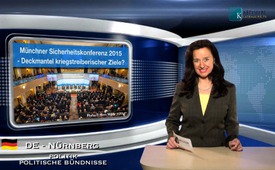 Munich Security Conference 2015 - cover-up for warmongering goals?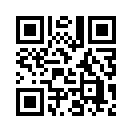 Hello and welcome valued viewers.   I greet you today from our studio in Nurnburg.  This weekend from the 6th to the 8th of February, the 51st annual Munich Security Conference is taking place in Munich, Germany.  There are a number of high-level representatives at this international meeting from security politics, military, weapons-industry, media as well as NATO members and European Union members but also representatives from many other countries such as China, Japan and India.Hello and welcome valued viewers.   I greet you today from our studio in Nurnburg.  This weekend from the 6th to the 8th of February, the 51st annual Munich Security Conference is taking place in Munich, Germany.  There are a number of high-level representatives at this international meeting from security politics, military, weapons-industry, media as well as NATO members and European Union members but also representatives from many other countries such as China, Japan and India.  In total around 20 heads of governments are expected as well as about 60 foreign- or defense-ministers and also more than 30 executive directors of large international corporations are expected in Munich.  Munich’s city center directly around the hotel where the meeting is taking place is completely  blockaded through security forces.  Close to 4000 police officers and 300 soldiers are in operation to keep the area secure.  Already in 2014 German President Gauck took advantage of the world stage at the Security conference to advertise for “stronger German war involvement: Germa-ny “must - earlier and more substantially engage itself at the military level”.  The supposed “German military ‘restraint’ is a relic of the past”.  Announced topics of this year’s meeting are, amongst others, the degrading international order, the dramatic situation of refugees in many parts of the world and the increasingly critical situation in the near- and middle-east.  The central topic will cer-tainly be the crisis in Ukraine and in the face of a more and more critical situation there, this will be a controversial meeting.   Based on the statements of conference director Mr. Wolfgang Ischinger, the direction the conference will take is quite clear:  he explicitly welcomed the American plans to deliver weapons to Ukraine as “absolutely appropriate and important”.  Ischinger also belongs to the camp of those who exclusively blame Russia and the “Seperatists”, not however Poroschenko and his troops for the murdering of the civilian population in Ukraine.  With this Ischinger conveniently offers conference participants the desired propaganda forum - on the one hand to continue propagating Russia as the “enemy” and on the other hand to keep moving along the already started, highly dangerous confrontation course.   The NATO resolution made in Wales half a year ago to form a “spearhead” unit, is part of this confrontation course.  This “spearhead” is a 5000 member unit which could be deployed at short notice to Poland or the Baltic states at the first signs of ten-sion.  Also a part of the confrontation course -  establishing and up-grading NATO military bases in eastern European countries, providing Kiev with weapons, NATO troop maneuvers in Ukraine and build up of the NATO Missile defense system.  On top of this the confrontations course is being supported by the media.  The major German newspaper: Süddeutsche stirs up impatience in the February 5th issue writing that the intervention troops should be more quickly available.  To illustrate this they emphasize the laziness of democratic politics which is much to slow in putting into action already concluded issues.  On the other hand they present Putin’s politics as dictatorial and accuse Putin of leading a propaganda war.  One thing is clear:  the propaganda machine which has been set in motion is being followed up on by the network of media,  politicians and weapons industry.  The term “security” is being misused in the case of this conference, as those meeting are obviously not interested in people’s security but, at the most in a securing of further warmongering goals.  Again the strategy of western power elite is clearly revealed.  Through media, politicians and NATO on the basis of mere assumptions the agitation against Russia continues.  Russia should be stamped in the minds of European citizens as the “bad enemy”.  Like this further steps towards confrontation with and provocation of Russia can be justified and set up.  Valued viewers, have you too seen through this repeated sequence of events, taken a stand to bring light into it and make it public?  In light of this so-called Security conference, a peace movement has been formed, supported by a large alliance of peace activist groups.  Every single citizen who breaks the silence and in whatever form it may be, joins up with a peace movement, helps to give this opposition movement to war more weight.  Stay tuned in and join us again tomorrow on Kla.tv! Good bye until next time.from cm./dd.Sources:http://www.sueddeutsche.de/politik/ukraine-krise-die-nato-gruebelt-putin-handelt-1.2333471
https://de.wikipedia.org/wiki/M%C3%BCnchner_Sicherheitskonferenz
http://sicherheitskonferenz.de/de/Aufruf-SiKo-Proteste-2015
https://www.securityconference.de/
http://sicherheitskonferenz.de/de/Ischinger-will-US-Waffenlieferungen-an-KiewThis may interest you as well:---Kla.TV – The other news ... free – independent – uncensored ...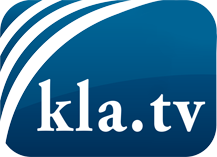 what the media should not keep silent about ...Little heard – by the people, for the people! ...regular News at www.kla.tv/enStay tuned – it’s worth it!Free subscription to our e-mail newsletter here: www.kla.tv/abo-enSecurity advice:Unfortunately countervoices are being censored and suppressed more and more. As long as we don't report according to the ideology and interests of the corporate media, we are constantly at risk, that pretexts will be found to shut down or harm Kla.TV.So join an internet-independent network today! Click here: www.kla.tv/vernetzung&lang=enLicence:    Creative Commons License with Attribution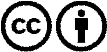 Spreading and reproducing is endorsed if Kla.TV if reference is made to source. No content may be presented out of context.
The use by state-funded institutions is prohibited without written permission from Kla.TV. Infraction will be legally prosecuted.